Supplementary MaterialABC Dementia Scale Classifies Alzheimer’s Disease Patients into Subgroups Characterized by Activities of Daily Living, Behavioral and Psychological Symptoms of Dementia, and Cognitive Function# load “dataset.csv” where ADL, BPSD, CF scores of ABC-DS and Global-CDR of 1, 2, 3 are stored. Missing values are shown as “NA”.clusdat<- read.csv("dataset.csv", header=T, na.strings="NA")# Extract data of patients with Global-CDR of 1, for example.clustdatd<- subset(clusdat, CDRBGL==1)# Execute a hieralchial cluster analysisclust.d1<-dist(clustdat)hw<- hclust(clust.d1, "ward.D2")# Show the result as a dendrogramplot(hw, xlab="Patients with CDR 1")Supplementary Table 1. Items of the ABC-DS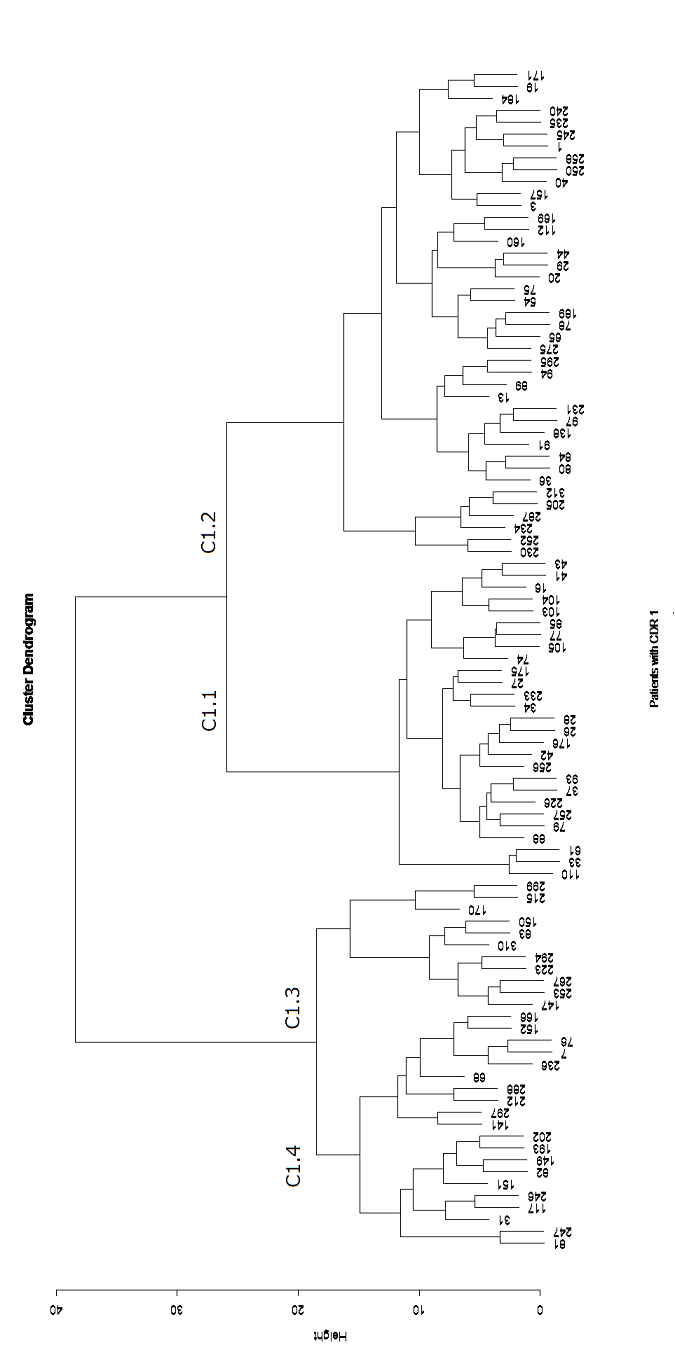 Supplementary Figure 1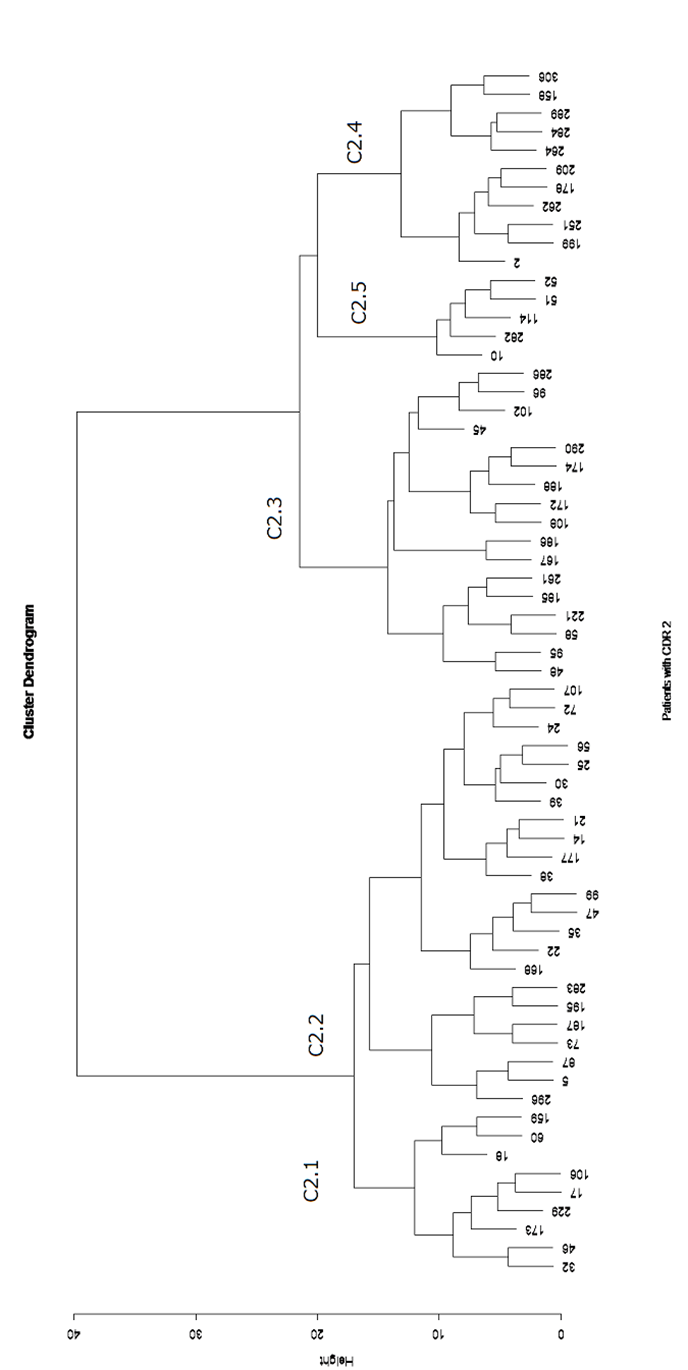 Supplementary Figure 2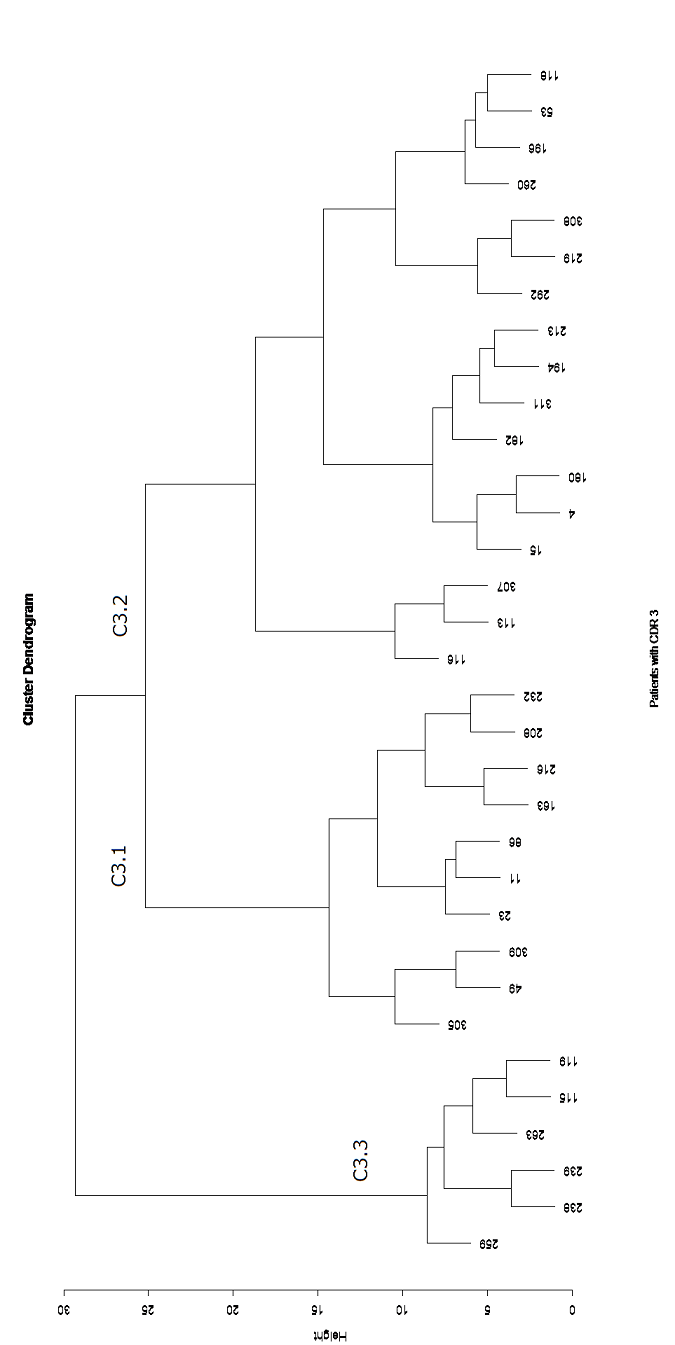 Supplementary Figure 3ItemDomainQuestionQ1Activities of daily livingDaily activities: When the patient changes his/her clothes, how is he/she?Q2Activities of daily livingMotivation: How willingly does the patient undertake activities of daily life?Q3Activities of daily livingCommunication: When the patient wants to communicate with others, how easily can he/she do it? Q4Activities of daily livingComplex acts: When the patient wants to use electric appliances such as a TV or an air conditioner, how well can he/she do it?Q5Cognitive functionRecent event memory: How well can the patient recall the place where he/she put his/her belongings?Q6Cognitive functionRecent event memory: How long can the patient remember daily happenings?Q7Behavioral and psychological symptoms of dementiaRestlessness: When the patient is required to sit still, how is he/she?Q8Behavioral and psychological symptoms of dementiaIrritability: When the patient feels something is unsatisfactory, how is he/she?Q9Behavioral and psychological symptoms of dementiaCooperativeness: When caregivers ask the patient something, how is he/she?Q10Cognitive functionMedication: When the patient takes medication, how much help does he/she need?Q11Activities of daily livingMeals: When the patient takes meals, how is he/she?Q12Activities of daily livingToilets: When the patient uses the toilet, how much help does he/she need?Q13Cognitive functionCare-burden: How frequently should caregivers see to the patient?